Summer Term 1: Week 6English – Activity 1Hi Year 2,We hope you’ve had a lovely weekend with your families.This week, we would like you to some research into a Scottish Landmark of your choice, and create an advert for that landmark to persuade people to go and visit it.  Your advert could be in the style of a leaflet, a poster, or another format you wish to do it in. Remember to make your advert as colourful and eye-catching as possible! Your advert must include:The name of the landmark you are researching.A catchy headline to draw people in.A picture of the landmark.Reasons why they should visit this landmark.Here are a few Scottish landmarks in case you are struggling to find them:Edinburgh Castle, Edinburgh.Loch Ness, Scottish Highlands.Loch Lomond and the Trossach’s National Park, Scottish Highlands.Ben Nevis – Scottish Highlands.Arthur’s Seat – Edinburgh.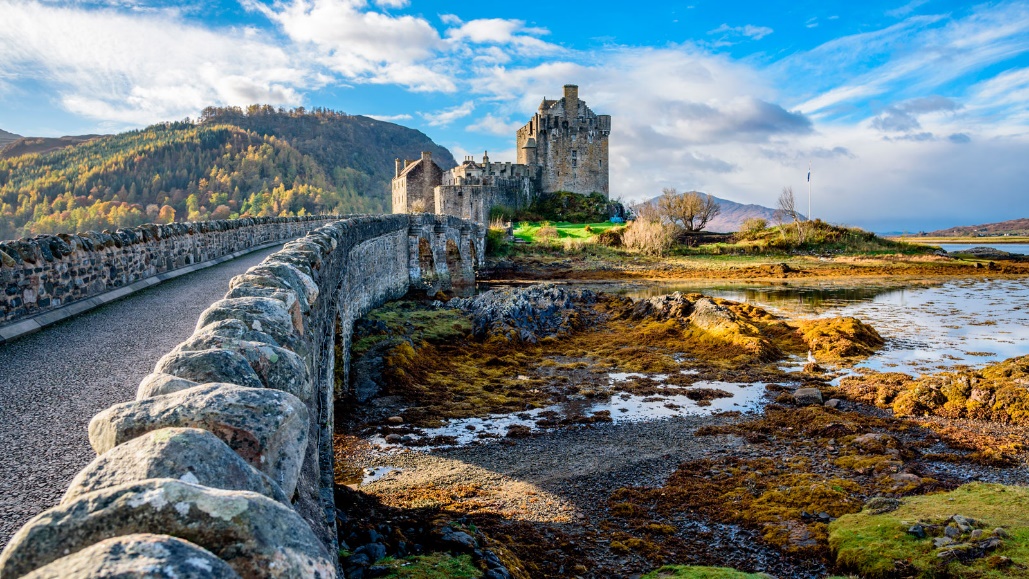 Challenge – Can you go back and edit your work? Check for your SPaG features. Have you included alliteration, powerful adjectives, coordination/ subordinating conjunctions, speech marks?